22 DE OCTUBRE 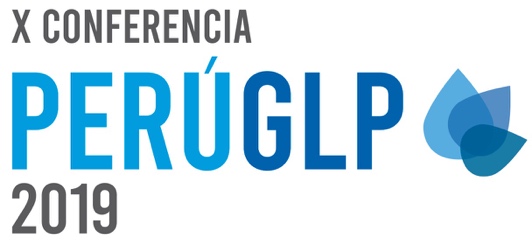 08:30 A 18:30SONESTA EL OLIVARFICHA DE INSCRIPCIÓN (Sírvase llenar todos los datos solicitados)   1. PARTICIPANTE 							2. PARTICIPANTE 							3. PARTICIPANTE 							DATOS PARA FACTURACIÓN ELECTRÓNICA   			Emitirán orden de compra o servicio: El envío de esta ficha es la confirmación de la inscripción y se procederá a la emisión de la factura electrónica para su pronto pago. Efectuado el pago el monto no será reembolsado. No efectuamos devoluciones por inasistencia.Se aceptan anulaciones hasta el lunes 24 de septiembre y cambio de participante hasta el 18 de octubre.Enviar ficha a:  yerlly.torres@doblet.com.pe  Teléfonos: (511) 605 2764 / 605 2761 Celular: 971 163 097Nombres y Apellidos:Nombres y Apellidos:Cargo:Cargo:Empresa:Empresa:e-mail:Teléfonos:Indicar si desea certificado de participación:Indicar si desea certificado de participación:Nombres y Apellidos:Nombres y Apellidos:Cargo:Cargo:Empresa:Empresa:e-mail:Teléfonos:Indicar si desea certificado de participación:Indicar si desea certificado de participación:Nombres y Apellidos:Nombres y Apellidos:Cargo:Cargo:Empresa:Empresa:e-mail:Teléfonos:Indicar si desea certificado de participación:Indicar si desea certificado de participación:Razón Social: RUC: Domicilio Fiscal: Contacto: E-mail: Teléfonos: INVERSIÓN POR PARTICIPANTE:  S/ 800.00 (incluye IGV).Descuento corporativo del 10% a partir de 3 inscritos.Incluye: Almuerzo, coffee break, certificado de participación y link de las presentaciones.FORMA DE PAGO:  Transferencia o depósito a nombre de DOBLE T COMUNICACIONES S.A.C  RUC: 20492608221BCP CTA. CTE. SOLES:            194-1733967-0-16                 CCI:      002-194-001733967016-92Banco de la Nación:  Cta. Detracción: 00068132657, operación sujeta al spot con el gobierno central 12%.